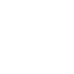 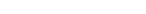 Swedish for  international students 1A Lektion 6 Lärare: Isabella Fröjdman, isabella.frojdman@aalto.fi 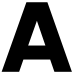 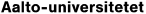 Molly Sandén: Någon  
annan nu 
https://www.youtube.com/watch ?v=d9DiEToPiPg 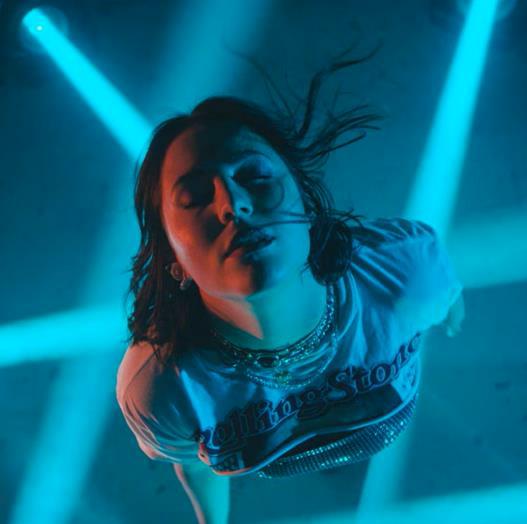 Dagens program  -	Vad är klockan? S. 29 + B2 
-	Vilked tid? 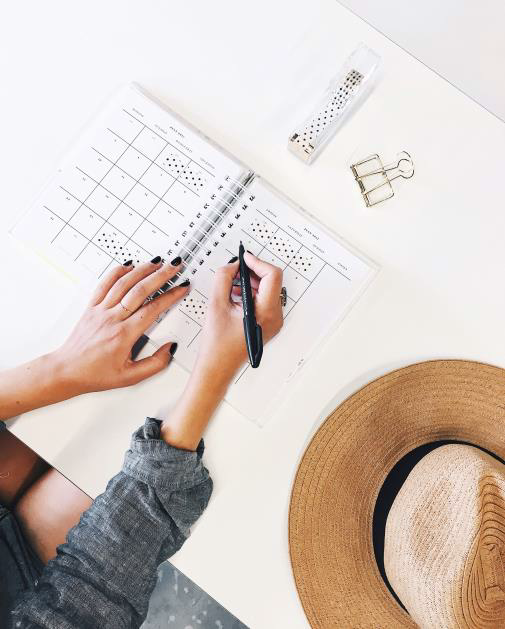 -	s. 27: Vad gör de? -	Respons på skrivuppgifter -	s. 26: Hemma hos Emil och Sofia + A1 
-	Dag och natt s. 28 + B1 
-	Veckodagarna -	Självutvärdering -	Prepositioner 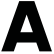 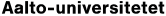 Vad är klockan? Hur mycket är  klockan?  Den är ... Klockan är ... Den är tolv. Den är fem över tolv. Den är tjugofem över tolv. Den är kvart över sju på  morgonen. (7:15) Den är kvart över sju på kvällen.  (19:15) 4 s. 29: B2 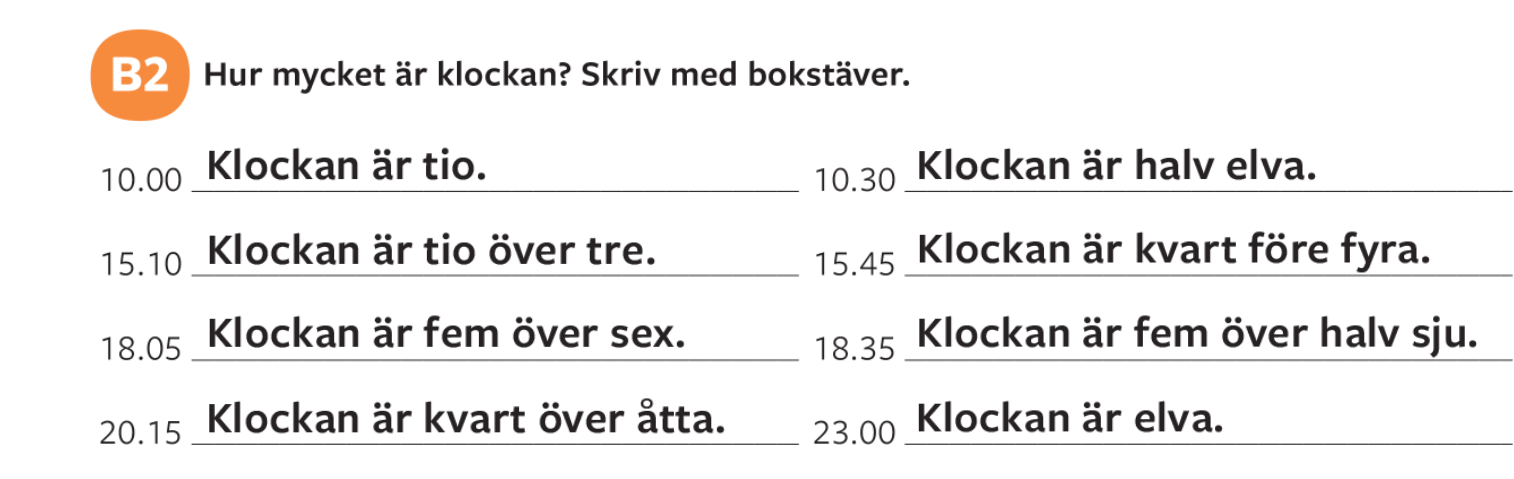 5 Vilken tid? Https://docs.google.com/presentation/d/1OBXeQyef5n9sBDcnxF axt6vnt57wKaoMRQEcLVauex4/edit 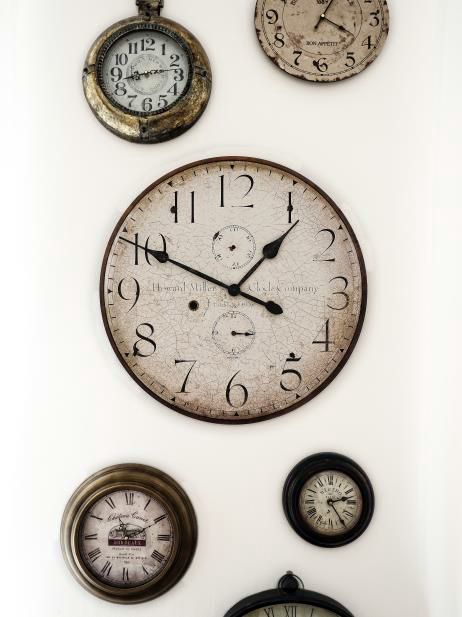 6 s. 27: A3 Vad gör de? 1) äter 2) sover 3) går till sängs 4) läser 5) lyssnar på musik 6) borstar tänderna 7) tittar på tv 8) städar 9) lagar mat 10) vaknar 11) bäddar sängen 12) duschar 7 Respons på skrivuppgifter -	på/vid Aalto-universitetet -	languages: ryska, engelska, tyska, vietnamesiska, kinesiska,  ukrainska -	countries: Estland, Syrien, Saudiarabien, Finland -	jag tycker om + att + resa/dansa/sjunga (infinitiv)... (jag tycker om kaffe) -	På fritiden lyssnar jag på musik. (word order) . 8 Hemma hos Sofia och Emil s. 26 + A1 9 Dag och natt s. 28 -	morgon = morning -	förmiddag = forenoon / before noon 
-	eftermiddag = afternoon -	kväll = evening -	natt = night 10 s. 28: B1 Vad gör du...  -	på morgonen? 
-	på förmiddagen? 
-	mitt på dagen? 
-	på eftermiddagen? 
-	på kvällen? 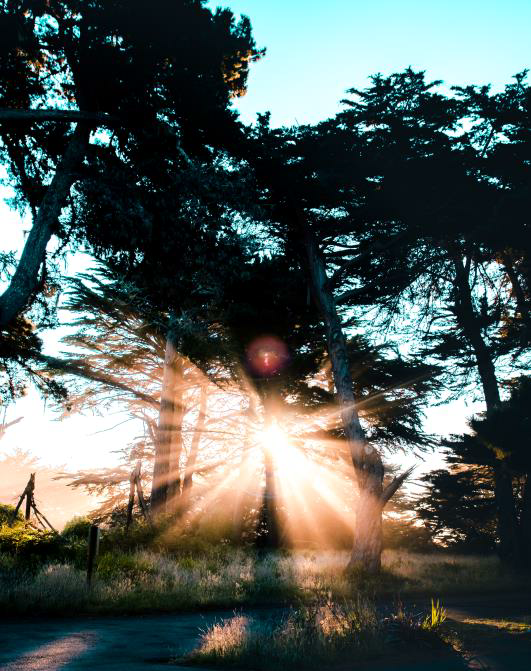 -	på natten? -	mitt i natten? 11 Veckodagarna s. 34  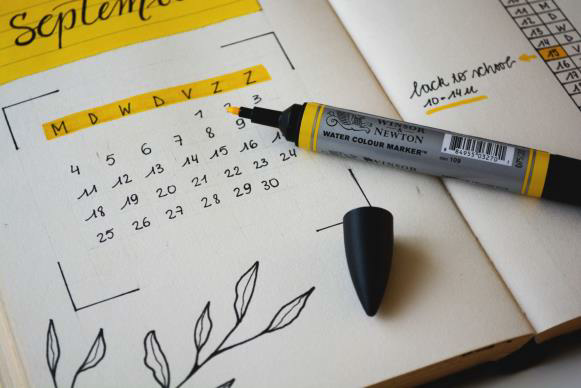 måndag 
tisdag 
onsdag 
torsdag 
fredag 
lördag 
söndag  12 Prepositioner 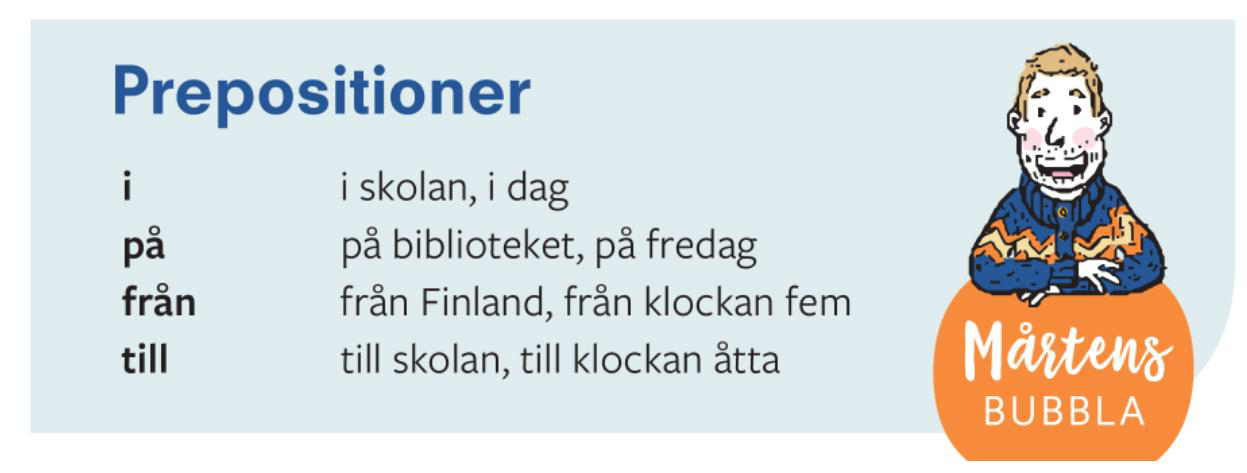 13 Självutvärdering https://forms.gle/MUk9MZSgpjEq6z9dA 14 Hemuppgifter -	Läs texten Hemma hos Emil och Sofia s.26 och lär dig orden 
-	Gör uppgift s. 26: A2 + s. 28: A4 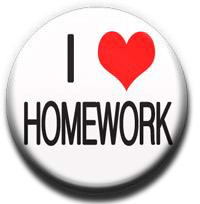 15 